Dragi športniki, ta teden bomo sistematično delali na kondiciji in moči. Naredi 5-dnevni trening (brez bližnjic!) in rezultati bodo odlični. Preveri svoje sposobnosti in izzovi še koga iz družine, da ti dela družbo pri vadbi. Vsak dan v tabelo vpiši datum izvedbe. Potrdi, če ti je posamezen izziv uspel. Če si česa naredil/a več, prav tako zapiši. Če česa nisi zmogel/a v celoti, zapiši koliko si naredil/a… Izpolnjeno tabelo mi vrni v nedeljo, 26. 4.,  zvečer. Vesela bom tudi kakšne fotografije. Ne pozabi! Vedno: 1. ŠPORTNA OPREMA, 2. OGREVANJE, 3. RAZTEZANJE NA KONCU!!! Čez praznike se imej lepo, lahko pa še naprej skrbiš za moč in kondicijo in sam povečuješ izzive. Bodi zdrav/a in dobre volje, Nevenka Tratnik.*Za motivacijo… Vse se da, če se hoče! Bravo, Katja in njena družina. Poglej video spodaj. Poseben trening Katje Fain:https://4d.rtvslo.si/arhiv/tele-m/174686535?fbclid=IwAR1uHWc0tmGsNn2DLtpOpMv-8Broyty4C32Ejw-n-E_gBw_cVM8RU3LCjI0TRENING ZA 5 DNI:Pa še nekaj za ohlajanje, sprostitev in zabavo na koncu vadbe…Mišelovka!How to Play Mouse Trap:https://www.bewellplayed.com/blog/homemousetrap?fbclid=IwAR1ehkM6p6oWIPDjCqlGk7hucqM5ktEIbAdSHgXXMubun5ywHVdeXf3Umk4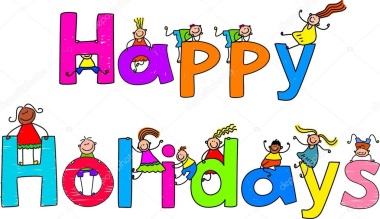 TEK/HOJASKLECESTOPNICA/POČEPITREBUŠNEKOLEBNICA1 minuta teka, 1 minuta hoje, izmenoma, skupaj 30 minut6 pravilnih sklec*Kako pravilno narediti skleco:https://www.youtube.com/watch?v=lbrAAScnnCk10x z D nogo na stopnico,10x z L nogo na stopnico,10 počepov do seda**Stopanje na stopnico z D/L naprej, kot smo delali v šoli.***Počep: najbolj kompleksna vaja za noge: https://www.youtube.com/watch?v=VpEbUaL9RE020 vaj za trebušne mišice****Dvigi, kot pri testiranju za ŠVK.brez vmesne prekinitve in brez medskoka: 10x sonožno naprej, 10x po L nogi naprej, 10x po D nogi naprejTEK/HOJASKLECESTOPNICA/POČEPITREBUŠNEKOLEBNICA2 minuti teka, 1 minuta hoje, izmenoma, skupaj 30 minut7 pravilnih sklec11x z D nogo na stopnico,11x z L nogo na stopnico,11 počepov do seda22 vaj za trebušne mišicebrez vmesne prekinitve: 11x sonožno naprej, 11x po L nogi naprej, 11x po D nogi naprejTEK/HOJASKLECESTOPNICA/POČEPITREBUŠNEKOLEBNICA3 minute teka, 2 minuti hoje, izmenoma, skupaj 30 minut8 pravilnih sklec12x z D nogo na stopnico,12x z L nogo na stopnico,12 počepov do seda24 vaj za trebušne mišicebrez vmesne prekinitve: 12x sonožno naprej, 12x po L nogi naprej, 12x po D nogi naprejTEK/HOJASKLECESTOPNICA/POČEPITREBUŠNEKOLEBNICA4 minute teka, 2 minuti hoje, izmenoma, skupaj 30 minut9 pravilnih sklec13x z D nogo na stopnico,13x z L nogo na stopnico,13 počepov do seda26 vaj za trebušne mišicebrez vmesne prekinitve: 13x sonožno naprej, 13x po L nogi naprej, 13x po D nogi naprejTEK/HOJASKLECESTOPNICA/POČEPITREBUŠNEKOLEBNICA4 minute teka, 1 minuta hoje, izmenoma, skupaj 30 minut10 pravilnih sklec14x z D nogo na stopnico,14x z L nogo na stopnico,14 počepov do seda28 vaj za trebušne mišicebrez vmesne prekinitve: 14x sonožno naprej, 14x po L nogi naprej, 14x po D nogi naprej